О внесении изменений в  муниципальную программу Сиявского сельского поселенияПорецкого района Чувашской Республики «Управление общественными финансами и  муниципальным долгом » на 2016 – 2020 годы, утвержденную постановлением администрации Сиявского сельского поселения Порецкого района от  15.04.2016 №26 Администрация Сиявского сельского поселения Порецкого района п о с т а н о в –л я е т :Внести в муниципальную программу Сиявского сельского поселения Порецкого района Чувашской Республики «Управление общественными финансами и муниципальным долгом на 2016-2020 годы (далее - программа), утвержденную постановлением администрации Сиявского сельского поселения Порецкого района 15.04.2016 №26, следующие изменения:В Паспорте программы позицию «Объемы бюджетных ассигнований Муниципальной программы» изложить в следующей редакции:Раздел 6 программы, изложить в следующей редакции:«Раздел VI. Обоснование объема финансовых ресурсов, необходимых для реализации муниципальной программыРасходы на реализацию муниципальной программы предусматриваются за счет средств бюджета Сиявского сельского поселения Порецкого района.Общий объем финансирования муниципальной программы в 2016 - 2020 годах составляет 1 334,8 тыс. рублей, в том числе:в 2016 году – 92,9 тыс. рублей;в 2017 году – 544,5 тыс. рублей;в 2018 году – 546,2 тыс. рублей;в 2019 году – 74,4 тыс. рублей;в 2020 году – 76,8 тыс. рублей;из них средства: федерального бюджета составляет 349,1 тыс.рублей, в том числе:в 2016 году – 62,8 тыс. рублей;в 2017 году – 64,8 тыс. рублей;в 2018 году – 80,3 тыс. рублей;в 2019 году – 69,4 тыс. рублей;в 2020 году – 71,8 тыс. рублей;республиканского бюджета составляет 500,2 тыс.рублей, в том числе:в 2016 году – 0,0  тыс. рублей;в 2017 году – 284,2 тыс. рублей;в 2018 году – 216,0 тыс. рублей;в 2019 году – 0,0 тыс. рублей;в 2020 году – 0,0 тыс. рублей;бюджета Сиявского сельского поселения- 485,5 тыс. рублей, в том числе:в 2016 году – 30,1 тыс. рублей;в 2017 году – 195,5 тыс. рублей;в 2018 году – 249,9 тыс. рублей;в 2019 году – 5,0 тыс. рублей;в 2020 году – 5,0 тыс. рублей.Объемы финансирования муниципальной программы подлежат ежегодному уточнению исходя из возможностей бюджетов всех уровней.Ресурсное обеспечение реализации муниципальной программы за счет бюджетных средств по годам ее реализации представлено в приложении N 4 к муниципальной программе.Приложение № 4 к программе изложить в редакции согласно приложению № 1 к настоящему постановлению.Настоящее постановление вступает в силу после официального опубликования.Глава Сиявскогосельского поселения Порецкого района                                                                   Т.Н.КолосоваПриложение № 1 к постановлению администрации Сиявского сельскогопоселения Порецкого района от  16.01.2019 № 3  Приложение № 4 к муниципальной программе «Управление общественными финансами и муниципальным долгом Сиявского сельского поселения Порецкого района» на 2016–2020 годы РЕСУРСНОЕ ОБЕСПЕЧЕНИЕ 
реализации муниципальной программы «Управление общественными финансами и муниципальным долгом Сиявского сельского поселения Порецкого района» на 2016–2020 годы за счет средств бюджета сельского поселения Чёваш РеспубликинчиПёрачкав район.нСияваял поселений.ЙЫШЁНУ2019 январь 16-м.ш. № 3  Сиява сали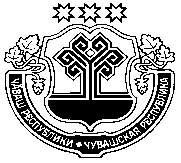 Администрация Сиявского сельского поселенияПорецкого районаЧувашской РеспубликиПОСТАНОВЛЕНИЕ 16 января 2019 г. № 3с. СияваОбъемы финансирования муниципальной программы с разбивкой по годам ее реализации -прогнозируемый объем финансирования мероприятий муниципальной программы в 2016 - 2020 годах составляет 1 334,8 тыс. рублей, в том числе:в 2016 году – 92,9 тыс. рублей;в 2017 году – 544,5 тыс. рублей;в 2018 году – 546,2 тыс. рублей;в 2019 году – 74,4 тыс. рублей;в 2020 году – 76,8 тыс. рублей;из них средства: федерального бюджета составляет 349,1 тыс.рублей, в том числе:в 2016 году – 62,8 тыс. рублей;в 2017 году – 64,8 тыс. рублей;в 2018 году – 80,3 тыс. рублей;в 2019 году – 69,4 тыс. рублей;в 2020 году – 71,8 тыс. рублей;республиканского бюджета составляет 500,2 тыс.рублей, в том числе:в 2016 году – 0,0  тыс. рублей;в 2017 году – 284,2 тыс. рублей;в 2018 году – 216,0 тыс. рублей;в 2019 году – 0,0 тыс. рублей;в 2020 году – 0,0 тыс. рублей;бюджета Сиявского сельского поселения- 485,5 тыс. рублей, в том числе:в 2016 году – 30,1 тыс. рублей;в 2017 году – 195,5 тыс. рублей;в 2018 году – 249,9 тыс. рублей;в 2019 году – 5,0 тыс. рублей;в 2020 году – 5,0 тыс. рублей.Объемы финансирования муниципальной программы подлежат ежегодному уточнению исходя из возможностей бюджетов всех уровнейСтатусНаименованиемуниципальной программы (подпрограммы муниципальной программы), основного мероприятияРасходы по годам, тыс. рублейРасходы по годам, тыс. рублейРасходы по годам, тыс. рублейРасходы по годам, тыс. рублейРасходы по годам, тыс. рублейСтатусНаименованиемуниципальной программы (подпрограммы муниципальной программы), основного мероприятия20162017201820192020Муниципальная программа«Управление общественными финансами и муниципальным долгом Сиявского сельского поселения Порецкого района» на 2016–2020 годы92,9544,5546,274,476,8ПодпрограммаСовершенствование бюджетной политики и эффективное использование бюджетного потенциала Сиявского сельского поселения Порецкого района62,864,880,374,476,8ПодпрограммаПовышение эффективности бюджетных расходов Сиявского сельского поселения Порецкого района0,0479,7360,00,00,0ПодпрограммаУправление муниципальным имуществом Сиявского сельского поселения Порецкого района30,10,0105,90,00,0